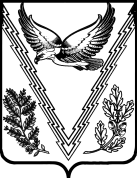 СОВЕТМУНИЦИПАЛЬНОГО ОБРАЗОВАНИЯ АПШЕРОНСКИЙ РАЙОН шестого созываРЕШЕНИЕОт  09.11.2022г.				                                                                            № 150 г. Апшеронск Краснодарский крайО внесении изменения в решение Совета муниципального образования Апшеронский район от 29 сентября 2022 года № 140 «Об объявлении повторного конкурса по отбору кандидатур на должность главы муниципальногообразования Апшеронский район»В соответствии со статьей 36 Федерального закона от 06 октября 2003 года № 131-ФЗ «Об общих принципах организации местного самоуправления в Российской Федерации», Уставом муниципального образования Апшеронский район, решением Совета муниципального образования Апшеронский район от 29 мая 2015 года № 394 «Об утверждении Порядка проведения конкурса по отбору кандидатур на должность главы муниципального образования Апшеронский район» (с изменениями от 09 августа 2016 года № 85), решением конкурсной комиссии по проведению конкурса по отбору кандидатур на должность главы муниципального образования Апшеронский район от 05 сентября 2022 года № 1 «О признании конкурса по отбору кандидатур на должность главы муниципального образования Апшеронский район несостоявшимся» и в связи с возникшей ситуацией Совет муниципального образования Апшеронский район решил:1.	Внести изменение в решение Совета муниципального образования Апшеронский район от 29 сентября 2022 года № 140 «Об объявлении повторного конкурса по отбору кандидатур на должность главы муниципального образования Апшеронский район» заменив в подпункте а пункта 3 слова «09 декабря 2022 года» на слова «11 ноября 2022 года».2.	Управлению организационной работы администрации муниципального образования Апшеронский район (Хоруженко А.А.) официально опубликовать настоящее решение в районной газете «Апшеронский рабочий», разместить на официальном сайте газеты «Апшеронский рабочий» и в информационно-телекоммуникационной сети «Интернет» на официальном сайте органов местного самоуправления муниципального образования Апшеронский район.3.	Контроль за выполнением настоящего решения возложить на комиссию Совета муниципального образования Апшеронский район по вопросам законности, местного самоуправления, контроля за исполнением принимаемых решений, информационной политики, взаимоотношений с партиями и общественными объединениями (Разделишин В.А.).4.	Настоящее решение вступает в силу на следующий день после его официального опубликования.Исполняющий обязанности глава муниципального образованияАпшеронский район__________________ А.Э.ПередереевПредседатель Совета муниципального образования Апшеронский район_____________________ С.С.Лохачев